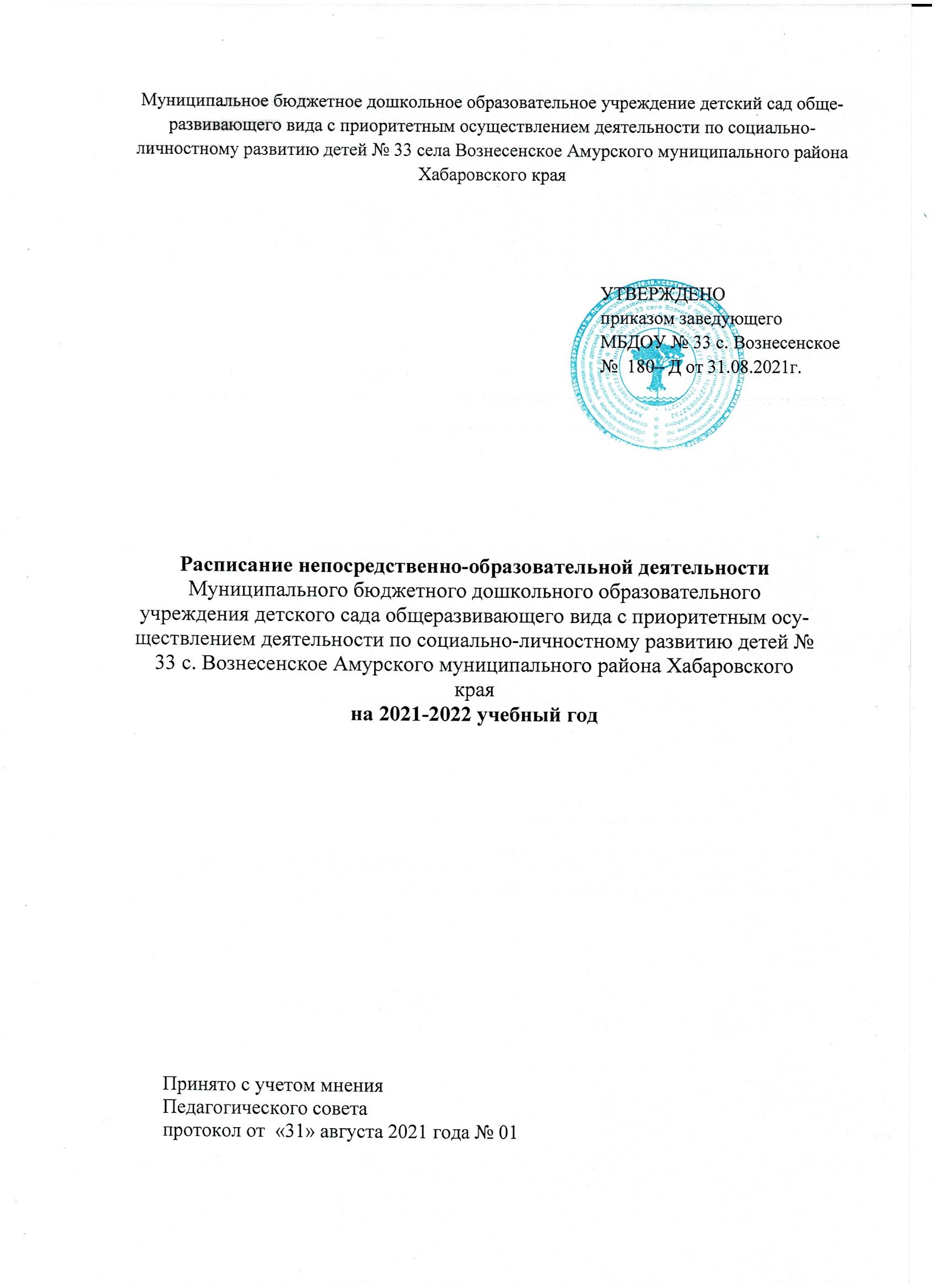 Расписание непосредственно-образовательной деятельности на 2021-2022 учебный год      День недели № группы        День недели № группы  ПонедельникВторникСредаЧетвергПятницаВсего занятий в неделюГруппа № 1 (дети с 1 года до 2 лет)IПознавательное развитие (действия с предметами)1 подгр. 9.00-9.102 подгр. 9.20 – 9.30Художественно-эстетическое развитие(музыка)9.10-9.20Познавательное развитие (игры-занятия с дидактическим материалом)1 подгр. 9.00-9.102 подгр. 9.20 – 9.30Художественно-эстетическое развитие(музыка)9.10-9.20Художественно-эстетическое развитие(лепка)1 подгр. 9.00-9.102 подгр. 9.20 – 9.3010Группа № 1 (дети с 1 года до 2 лет)IIФизическое развитие (двигательная активность)1 подгр. 9.40-9.502 подгр. 10.00 – 10.10Художественно-эстетическое развитие(рисование)1 подгр. 9.30-9.402 подгр. 9.50 – 10.00Физическое развитие (двигательная активность)1 подгр. 9.40-9.502 подгр. 10.00 – 10.10Речевое развитие1 подгр. 9.30-9.402 подгр. 9.50 – 10.00Познавательное развитие  (действия с предметами)1 подгр. 9.40-9.502 подгр. 10.00 – 10.1010Группа № 2 (дети с 2 до 3 лет)IРечевое развитие 1 подгр. 9.00-9.102 подгр. 9.20 – 9.30Познавательное развитие (формирование элементарных математических представлений)1 подгр. 9.00-9.102 подгр. 9.20 – 9.30Познавательное развитие (экологическое воспитание)1 подгр. 9.00-9.102 подгр. 9.20 – 9.30Художественно-эстетическое развитие(конструирование) 1 подгр. 9.00-9.102 подгр. 9.20 – 9.30Художественно-эстетическое развитие(лепка)1 подгр. 9.00-9.102 подгр. 9.20 – 9.3010Группа № 2 (дети с 2 до 3 лет)IIФизическое развитие (двигательная активность)1 подгр. 9.40-9.502 подгр. 10.00 – 10.10Художественно-эстетическое развитие(музыка)9.40-9.50Художественно-эстетическое развитие(рисование) 1 подгр. 9.40-9.502 подгр. 10.00 – 10.10Художественно-эстетическое развитие(музыка)9.40-9.50Физическое развитие (двигательная активность)1 подгр. 9.40-9.502 подгр. 10.00 – 10.1010Группа № 3 (дети с 3 до 4 лет)IРечевое развитие (развитие речи)9.00-9.15Познавательное развитие (формирование элементарных математических представлений)9.00-9.15Познавательное развитие (экологическое воспитание)9.00-9.15Художественно-эстетическое развитие(лепка/аппликация)9.00-9.15Художественно-эстетическое развитие(конструирование)9.00-9.1511Группа № 3 (дети с 3 до 4 лет)IIФизическое развитие9.30-9.45Художественно-эстетическое развитие(рисование)9.25-9.40Физическое развитие9.30-9.45Художественно-эстетическое развитие(музыка)10.00-10.15Физическое развитие9.30-9.4511Группа № 3 (дети с 3 до 4 лет)IIIХудожественно-эстетическое развитие(музыка)10.10-10.2511Группа № 4 (дети с 4 до 5 лет)IРечевое развитие (развитие речи)9.00-9.20Познавательное развитие (формирование элементарных математических представлений)9.00-9.20Речевое развитие (грамота)9.00-9.20Познавательное развитие (экологическое воспитание)9.00-9.20Художественно-эстетическое развитие(лепка/аппликация)9.00-9.2012Группа № 4 (дети с 4 до 5 лет)IIХудожественно-эстетическое развитие(музыка)9.35-9.55Художественно-эстетическое развитие(рисование)9.30-9.50Художественно-эстетическое развитие(конструирование)9.30-9.50Физическое развитие 10.30-10.50Физическое развитие9.35-9.5512Группа № 4 (дети с 4 до 5 лет)IIIФизическое развитие10.10-10.30Художественно-эстетическое развитие(музыка)16.00-16.2012Группа № 5 (дети с 5 до 6 лет)IРечевое развитие (грамота)9.00-9.25Познавательное развитие (формирование элементарных математических представлений)9.00-9.25Речевое развитие (грамота)9.00-9.25Речевое развитие (развитие речи)9.00-9.25Познавательное развитие (экологическое воспитание)9.00-9.2513Группа № 5 (дети с 5 до 6 лет)IIХудожественно-эстетическое развитие(лепка/аппликация)10.15-10.40Художественно-эстетическое развитие(рисование)9.35-10.00Художественно-эстетическое развитие(конструирование)9.35-10.00Физическое развитие16.00-16.25Художественно-эстетическое развитие(музыка)16.00-16.2513Группа № 5 (дети с 5 до 6 лет)IIIХудожественно-эстетическое развитие(музыка)16.00-16.25Физическое развитие16.00-16.25Физическое развитие10.20-10.4513Группа № 6 (дети с 6 до 7 лет)IПознавательное развитие (формирование элементарных математических представлений)9.00-9.30Познавательное развитие (формирование элементарных математических представлений)9.00-9.30Речевое развитие (грамота)9.00-9.30Речевое развитие (грамота)9.00-9.30Речевое развитие (развитие речи)9.00-9.3013,5Группа № 6 (дети с 6 до 7 лет)IIХудожественно-эстетическое развитие(музыка)9.40-10.10Художественно-эстетическое развитие(рисование)9.40-10.10Физическое развитие9.40-10.10Физическое развитие9.40-10.10Художественно-эстетическое развитие(музыка)10.10-10.4013,5Группа № 6 (дети с 6 до 7 лет)IIIХудожественно-эстетическое развитие(лепка/аппликация)16.00-16.30Физическое развитие10.45-11.15Художественно-эстетическое развитие(конструирование)10.20-10.50Познавательное развитие (экологическое воспитание)16.00 – 16.3013,5